Greater Upper Marlboro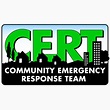 Meeting AgendaSaturday, July 8, 2017 @ 9:00 a.m.Call to Order Moment of Silence – For all First RespondersRoll Call (board members) Acknowledgement of members/visitors  Old Business Reading of June 10, 2017 meeting minutes for membership approval. Walk for Alzheimer - Moved to National Harbor – September 23, 2017 (8:00 a.m. – 12:00 p.m.).National Night Out - Tuesday, August 1, 2017 from 5:30 p.m. – 8:30 p.m. (Volunteers needed)CERTCON (CERT Conference) - September 23rd & 24th – Flowers High School. Planning is well on the way - lunch will be provided.Rock Quarry Exercise - September 23, 2017 between 8:00 a.m. - 4:00 p.m. in Lothian, Md.   Marlboro Day – Saturday, May 12, 2018 - In collaboration with Clinton CERT; provide traffic and safety support for the event.Zello App - Lead member is needed to setup group for testing purposes.Geotagging App - Will be used in future training.Open CERT volunteer positions.Emergency "Callout" ExPlan - Plan to be used in future training.New BusinessDo1Thing – July's focus "Family Communication's Plan."  Have the ability to communicate with family members during a disaster.Schoolhouse Pond - Still waiting on the three CERT signs to be placed at the entrances. TrainingWanda Leonard will lead training on “What’s your communication plan?” Closing Remarks and Comments from Members & Board  Our next scheduled meetings:  August 12th and September 9th    